          FLORIDA  *  TEXAS  *  CALIFORNIA  *  WASHINGTON  *  NEW ENGLAND  *  DAYTON  *  EUROPE  *  UNITED KINGDOM  *  SINGAPORE  *  POLAND  *  INDIA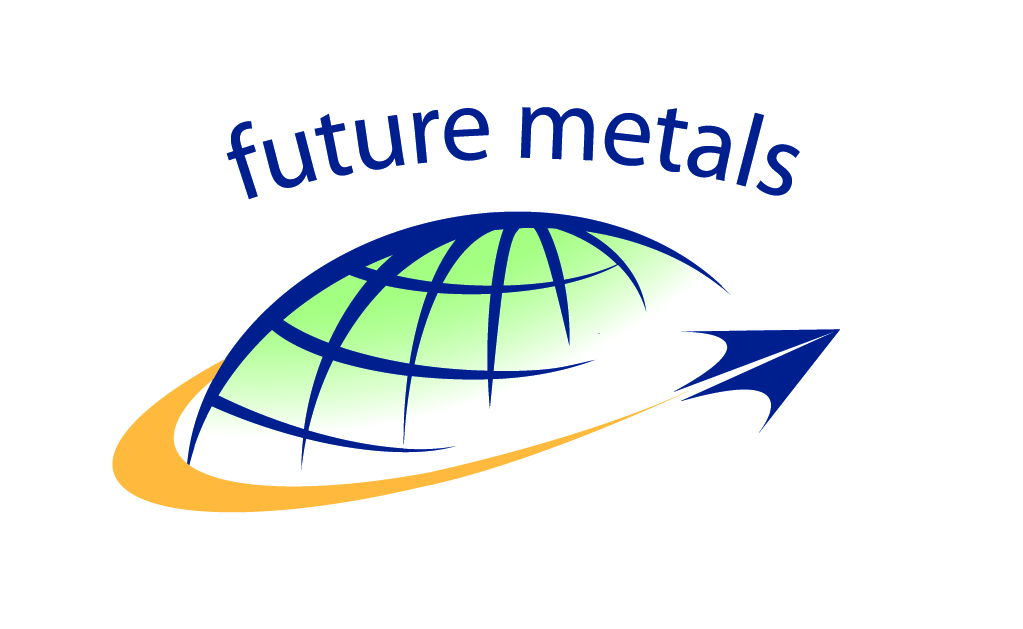 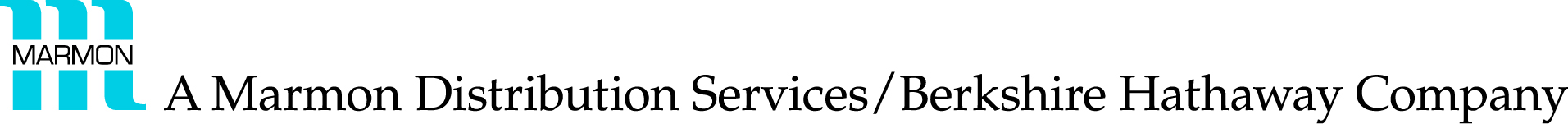 